		St. Anthony’s High School Lahore Cantt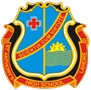 Seating Arrangement for Students during Covid-19 w.e.f 15-09-2020Class: ______7th__________                                                              Section: _____pink__________GROUP A(Monday, Wednesday, Friday)          PRINCIPL                                                                         Sr. Mary  Nilanthi A.CSr.NoAdm#Name 11305Mairashaukat21313Mahamshafique31322SyedaIfraBatool41328Rania Zulfiqar51341Muhammad Muheeb61343Rachel Haroon71344Marriam Imran81345Asmeergeorge91347Ayesha Afzal101348AreebaAmjad111404Syed Muhammad Mahad121406MalaikaNaveed131408AshbaShahid141416HuzairaAfzal151425JanicaWaris161430SaniyaWaseem171431Fatima Butt181435MehakMarriam191436Simral Abbas